Marshall University – MTH 102B – Syllabus highlightsAttendance is mandatory.Each class missed will affect your final grade.  Unexcused absences will directly affect your grade.  Students who complete all of the course materials early, including the final exam, are exempt from further class attendance.Every other exam date is firm.  For example, the first attempt of the Module K and Module L tests must both be completed on or before the date of the Module L test listed in the syllabus.  All lesson certifications should be done before taking a module test.Students who have mastered all lesson certifications of a module, may take a module test early.  Students who have completed all of the module tests, may take the final exam early.  Module exams may be taken twice (not the final exam); the highest of the two test grades is recorded.The last day to take any module exam, including second attempts, is the last day of this class.Students are expected to work outside of class 2 – 4 hours for each hour of class time every week.Students may not work together, receive help, or use any resources (notes, web, cell phone, textbook, etc) on Diagnostic Tests, Module Tests, or the Final Test.  Students will be monitored during exams and cheating will not be tolerated.  The course is designed to give you timely personal assistance.  This means you should not struggle through the material by yourself.  Your instructor and TA will be constantly circulating throughout the classroom in order to help, however, they may not realize that you have questions.  Do not hesitate to ask for help.  Your job in the class is to learn the material and the job of your instructor and TA is to help you learn it.  Getting Started with HawkesMarshall UniversityMTH 102B Syllabus Course Description: From CatalogThe Modified Math Emporium FormatThe table below shows the following relationships:  How each student learning outcome will be practiced and assessed in the course.Required Texts, Additional Reading, and Other MaterialsCourse Requirements/Due DatesGrading PolicyAttendance Policy Academic Integrity Policy Tutoring  Getting Started with Hawkes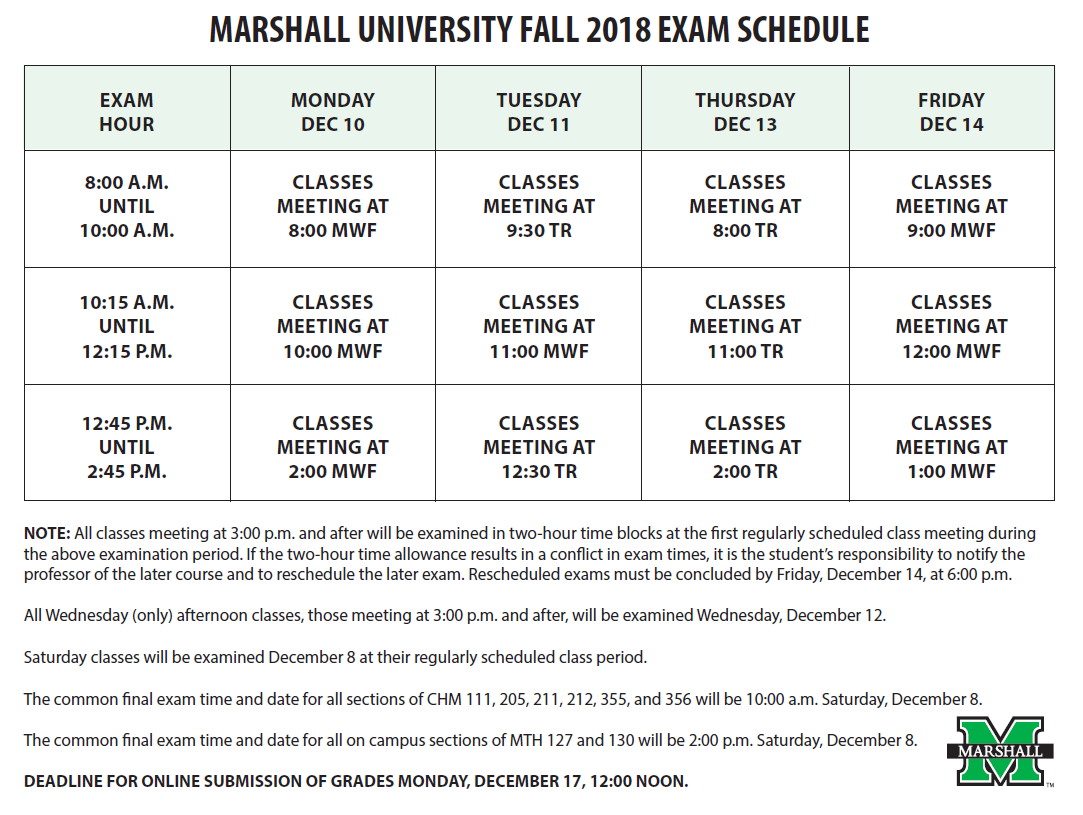 In a web browser, navigate to learn.hawkeslearning.com.  Click on Create an Account.  Choose the appropriate option “I have an Access Code”, “I want to Purchase Access”, or “I want to request Temporary Access” and press Continue.  Use your name and email as officially recorded with Marshall University.  In particular, enter your Marshall email address @live.marshall.edu.  Select product “Developmental Math”.  Select your instructor and section.  Verify your email as instructed.  Technical AssistanceStudents requiring technical assistance with the Hawkes software should contact Hawkes directly by phone at 800-426-9538 or 843-571-2825, Monday – Friday 8:30am – 10:00pm ET, or by live chat at www.hawkeslearning.com/chat, any time 24/7.  Course Title/NumberAbbreviated Preparation for College Mathematics B - MTH 102BSemester/YearFall 2018Section/CRN102B/ 2938Days/TimeTR/ 3:00pm-3:50pmLocationSmith Hall 621InstructorAyodele AshefonOfficeSmith Hall 260APhone304 696 3666E-Mailadedeji@marshall.eduOffice HoursTuesdays 11-1pmUniversity PoliciesBy enrolling in this course, you agree to the University Policies listed below.  Please read the full text of each policy by going to www.marshall.edu/academic-affairs and clicking on “Marshall University Policies.”  Or, you can access the policies directly by going to www.marshall.edu/academic-affairs/policies/.  Academic Dishonesty/Excused Absence Policy for Undergraduates/Computing Services Acceptable Use/Inclement Weather/Dead Week/Students with Disabilities/Academic Forgiveness/Academic Probation and Suspension/Academic Rights and Responsibilities of Students/Affirmative Action/Sexual HarassmentAn abridged mastery-based course that will prepare students for College Algebra.  Prerequisite: MTH 098 or MTH 100 or MTH 121 or MTH 121B and major requiring completion of MTH 127 or 160.  1 credit hour. This course is intended to prepare students for MTH 127 or MTH 160.  It will prepare students for courses that use algebra.  The format of this course is known as a modified math emporium.  Math emporia have been shown to be more effective than traditional lecture-based courses in a number of colleges and universities across the country in the last decade.  Studies have shown that when students actively engage with course material, on average they have higher rates of achievement of intended learning outcomes as well as higher course completion rates.  The emporium model is based on mastery learning, promotes active learning, and provides flexibility in the pace at which students move through content, allowing students to cover familiar material quickly so that they can spend more time on topics that are more challenging for them.  The format features timely personal assistance from the instructor, coupled with interactive computer technology for instruction, and assessment with immediate feedback.  The interactive computer technology provides a nearly unlimited variety of practice examples, step-by-step guidance, and customized review support.Note:  Although this course involves computer-assisted instruction, it is not a distance learning or online course, nor is it an independent study. Course Student Learning Outcomes How students will practice each outcome in this CourseHow student achievement of each outcome will be  assessed  in this CourseStudents will develop a facility in solving algebraic equations, evaluating geometric formulas, and graphing points in the plane.Both outside and inside the classroom, students will practice to master these concepts.  These ideas are covered in Module K.Students must certify in each lesson at the mastery level with a minimum grade of 80%. Students must demonstrate mastery on a module exam and take a comprehensive final exam.  Students will learn the properties of exponents, scientific notation, and operations on polynomial expressions.Both outside and inside the classroom, students will practice to master these concepts.  These ideas are covered in Module L.Students must certify in each lesson at the mastery level with a minimum grade of 80%. Students must demonstrate mastery on a module exam and take a comprehensive final exam.  Students will factor polynomials using multiple techniques.  Both outside and inside the classroom, students will practice to master these concepts.  These ideas are covered in Module M.Students must certify in each lesson at the mastery level with a minimum grade of 80%. Students must demonstrate mastery on a module exam and take a comprehensive final exam.  Students will evaluate, simplify, and perform algebraic operations on rational and radical expressions.Both outside and inside the classroom, students will practice to master these concepts.  These ideas are covered in Module N.Students must certify in each lesson at the mastery level with a minimum grade of 80%. Students must demonstrate mastery on a module exam and take a comprehensive final exam.  (1) Textbook and computer software – Developmental Mathematics Software and e-book, ISBN 9781941552353, Hawkes Learning Systems.  A software license can be purchased at the student bookstore or on-line at http://www.hawkeslearning.com/.  Students who have not purchased a software license code within three weeks of the start of the semester will be automatically unenrolled.  If a license is purchased within one additional week, the student will be re-enrolled(2) Calculator – A calculator is allowed on all assignments and tests.  No internet-enabled devices may be used as a calculator during tests.  (3) Headphones – Students who want to watch the HawkesTV instructional videos during class, as part of learning the course material, must use headphones or ear buds.  (4) Notebook – Students should take notes on each lesson during the Learn and the Practice.  Examples and explanations for different types of problems should be worked out neatly in your notebook and discussed with the Instructor or Teaching Assistant as needed.Students must complete certifications with mastery 80% or higher to receive credit for completion of the lesson.  Students have unlimited attempts to master the certifications.  We recommend students complete the Learn and Practice before attempting a certification.  Students can attempt a certification once without completing the Practice problems.  Students who do not master the lesson in one attempt will be required to attempt the Practice problems before repeating the certification problems.  The last day of classes is the last day that lesson certifications can be completed.  Each module exam should be taken on or before the date listed in the syllabus.  Students should complete the Learn, Practice, and Certification for each lesson of a module and take the Module Practice Test before attempting the module exam.  Students will be allowed to take a module exam before the date listed in the syllabus, if all of the corresponding module certifications are completed.  The first attempt of Module K and Module L tests must both be completed on or before the date of the Module L test listed in the syllabus.The first attempt of Module M and Module N tests must both be completed on or before the date of the Module N test listed in the syllabus.  Students who do not complete their first attempt at any module exam by the firm deadline will receive a 0 for one of their two attempts.  Students can take each module test twice.  Students wishing to retake a module exam should review their first attempt with their instructor before taking the test for the second time.  All module exams, including second attempts, must be completed by the last day of classes.  Note that students who take the Module N exam for the first time on the last day of classes have only one attempt for that exam.  The final exam must be taken on or before the final exam date and time for this section.  The final exam can be taken before the date listed in the syllabus, if all of the module exams have been taken.  The final exam may only be attempted once.A complete suggested pace is provided in the Course Schedule in this syllabus.  Students may complete certifications or exams before the suggested dates, if they have completed the appropriate prerequisites. Students are expected to work outside of class 2 – 4 hours for each hour of class time (2 – 4 hours each week), or more as needed.   Students have unlimited attempts to achieve mastery of 80% or higher in each lesson certification.  Once mastery is achieved, the lesson is recorded in the gradebook as 100%.  There is no penalty on your certifications grade for completing certifications late.  Your certifications grade will be calculated as (number of mastered certifications)/(total number of certifications).  Students have 2 attempts on each of the 4 module tests.  The highest of the 2 attempts is recorded in the gradebook.  Students have 1 attempt to take the final exam and the score earned is recorded in the gradebook.Semester grades will be based on certifications (15%), module tests (15% each for a total of 60%), the final exam (20%), and attendance (5%; note 1% point will be lost for each unexcused absence).Grading scale:  90 – 100      A                           80 – 89.99   B                           70 – 79.99   C                           60 – 69.99   D                           Below 60     FStudents who earn a 75% or higher on every Module Test and the Final Exam, complete all of the lessons, and attend all classes, will earn an 80%, B, in this course.  Students who earn an 88% or higher on every Module Test and the Final Exam, complete all of the lessons, and attend all classes, will earn a 90%, A, in this course.  Midterm GradesMidterm grades will be reported on Monday, October 8 (Noon).  Your midterm grade will be calculated as follows.  Mod K 80%, Certifications 15%, Attendance 5%.Students are required to attend each class.  Students with a University Excused Absence must provide evidence to justify a University Excused Absence on the first day they return to class.  Each unexcused absence will result in a decrease of your final grade.  Students do not need to attend class after successful completion of all lesson certifications, module tests, and the final exam.  Students may work together on the Learn, Practice, and Certification of each lesson and on Practice Tests.  Students may not work together, receive help, or use any resources (web, notes, cell phones, textbook) on Diagnostic Tests, Module Tests, or the Final Examination.  Any students who are discovered cheating will be given a 0 on the assignment, which will count toward their final course grade.  Receiving a 0 on a module exam supersedes the two attempts policy.  A second cheating offense will result in an F for the course.  Notice of any cheating offense will be sent to Academic Affairs.  For best test preparation, students should attempt lesson Certifications without assistance.  Math Department Tutoring Lab Location: Smith Hall 625 Hours: MTWR: 10:00 AM – 4:00 PM & 5:00 – 6:30 PM, and F: 10:00 AM – 12:00 noonThere are no computers in the math tutoring lab.  Please bring your questions on paper or bring your own laptop.  No tests can be taken in the math tutoring lab.  Other MTH 100 / 102 / 102B ClassesStudents may attend class periods of other MTH 100 or MTH 102 sections on a first come first served basis, if the classroom has an open computer.  Students must arrive on time, get instructor permission to use an open computer, and stay the entire class period. In a web browser, navigate to learn.hawkeslearning.com.  Click on Create an Account.  Choose the appropriate option “I have an Access Code”, “I want to Purchase Access”, or “I want to request Temporary Access” and press Continue.  Use your name and email as officially recorded with Marshall University.  In particular, enter your Marshall email address @live.marshall.edu.  Select product “Developmental Math”.  Select your instructor and section.  Verify your email as instructed.  Technical AssistanceStudents requiring technical assistance with the Hawkes software should contact Hawkes directly by phone at 800-426-9538 or 843-571-2825, Monday – Friday 8:30am – 10:00pm ET, or by live chat at www.hawkeslearning.com/chat, any time 24/7.  ModuleFall 2018 MTH 102B Course Schedule for Sections Meeting TRComplete on or beforeKSolving linearequationsArea and volumeCartesian coordinatesIntro to technology and policies – how this course worksT 8/21KSolving linearequationsArea and volumeCartesian coordinatesModule K Diagnostic Test (optional) for students who are confident solving linear equations, geometry, and the Cartesian coordinate systemR 8/23KSolving linearequationsArea and volumeCartesian coordinatesLesson 8.1a Learn, Practice, and CertifyR 8/23KSolving linearequationsArea and volumeCartesian coordinatesLessons 8.1b and 8.2 Learn, Practice, and CertifyT 8/28KSolving linearequationsArea and volumeCartesian coordinatesLesson 8.3 Learn, Practice, and CertifyR 8/30KSolving linearequationsArea and volumeCartesian coordinatesLessons 8.4 and 8.5 Learn, Practice, and CertifyT 9/4KSolving linearequationsArea and volumeCartesian coordinatesLessons 5.2 and 5.3 Learn, Practice, and CertifyR 9/6KSolving linearequationsArea and volumeCartesian coordinatesLessons 5.4, and 9.1 Learn, Practice, and CertifyT 9/11KSolving linearequationsArea and volumeCartesian coordinatesModule K Practice TestKSolving linearequationsArea and volumeCartesian coordinatesModule K TestR 9/13LExponentsScientific notationPolynomialsModule L Diagnostic Test (optional) for students who are confident with exponents, scientific notation, and polynomialsT 9/18LExponentsScientific notationPolynomialsLesson 11.1 Learn, Practice, and CertifyT 9/18LExponentsScientific notationPolynomialsLessons 11.2a, and 11.2b Learn, Practice, and CertifyR 9/20LExponentsScientific notationPolynomialsLesson 11.3 and 11.4 Learn, Practice, and CertifyT 9/25LExponentsScientific notationPolynomialsLessons 11.5 and 11.6a Learn, Practice, and CertifyR 9/27LExponentsScientific notationPolynomialsLessons 11.6b Learn, Practice, and CertifyT 10/2LExponentsScientific notationPolynomialsLessons 11.7a Learn, Practice, and CertifyR 10/4LExponentsScientific notationPolynomialsModule L Practice TestLExponentsScientific notationPolynomialsModule L TestT 10/9MFactoring polynomialsSolving quadratic equationsModule M Diagnostic Test (optional) for students who are confident factoring polynomials and solving quadratic equationsR 10/11MFactoring polynomialsSolving quadratic equationsLessons 12.1a Learn, Practice, and CertifyR 10/11MFactoring polynomialsSolving quadratic equationsLessons 12.1b and 12.1c Learn, Practice, and CertifyT 10/16MFactoring polynomialsSolving quadratic equationsLessons 12.2 Learn, Practice, and CertifyR 10/18MFactoring polynomialsSolving quadratic equationsLesson 12.3a Learn, Practice, and CertifyT 10/23MFactoring polynomialsSolving quadratic equationsLesson 12.3b Learn, Practice, CertifyR 10/25MFactoring polynomialsSolving quadratic equationsLesson 12.4a Learn, Practice, and CertifyT 10/30MFactoring polynomialsSolving quadratic equationsLessons 12.6 Learn, Practice, and CertifyR 11/1MFactoring polynomialsSolving quadratic equationsModule M Practice TestMFactoring polynomialsSolving quadratic equationsModule M TestT 11/6NRational expressionsRadicalsRational exponentsModule N Diagnostic Test (optional) for students who are confident adding, subtracting, multiplying, and dividing rational expressions and radicalsR 11/8NRational expressionsRadicalsRational exponentsLesson 13.1a Learn, Practice, and CertifyR 11/8NRational expressionsRadicalsRational exponentsLessons 13.1b and 13.2 Learn, Practice, and Certify T 11/13NRational expressionsRadicalsRational exponentsLessons 14.1 and 14.2 Learn, Practice, and CertifyR 11/15NRational expressionsRadicalsRational exponentsLesson 14.3a Learn, Practice, and CertifyT 11/27NRational expressionsRadicalsRational exponentsLesson 14.3b Learn, Practice, and CertifyR 11/29NRational expressionsRadicalsRational exponentsLessons 14.4 and 14.6 Learn, Practice, and CertifyT 12/4NRational expressionsRadicalsRational exponentsModule N Practice TestNRational expressionsRadicalsRational exponentsModule N TestR 12/6FinalExamAll TopicsFinal Exam Practice ProblemsFinalExamAll TopicsFinal Exam Practice TestR 12/6FinalExamAll TopicsFinal ExaminationTuesday December 11thAt 3-5pm